LBB Festive Lighting Risk Assessment Template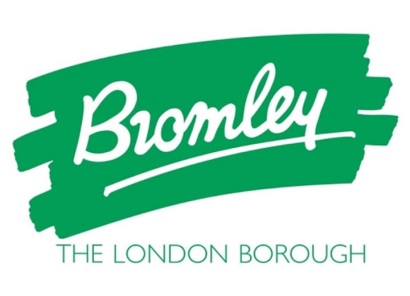 Risk AssessmentThe risk rating score is the likelihood of a risk occurring times the severity should the risk occur. A guide to how to score these can be found below in the risk rating scale. 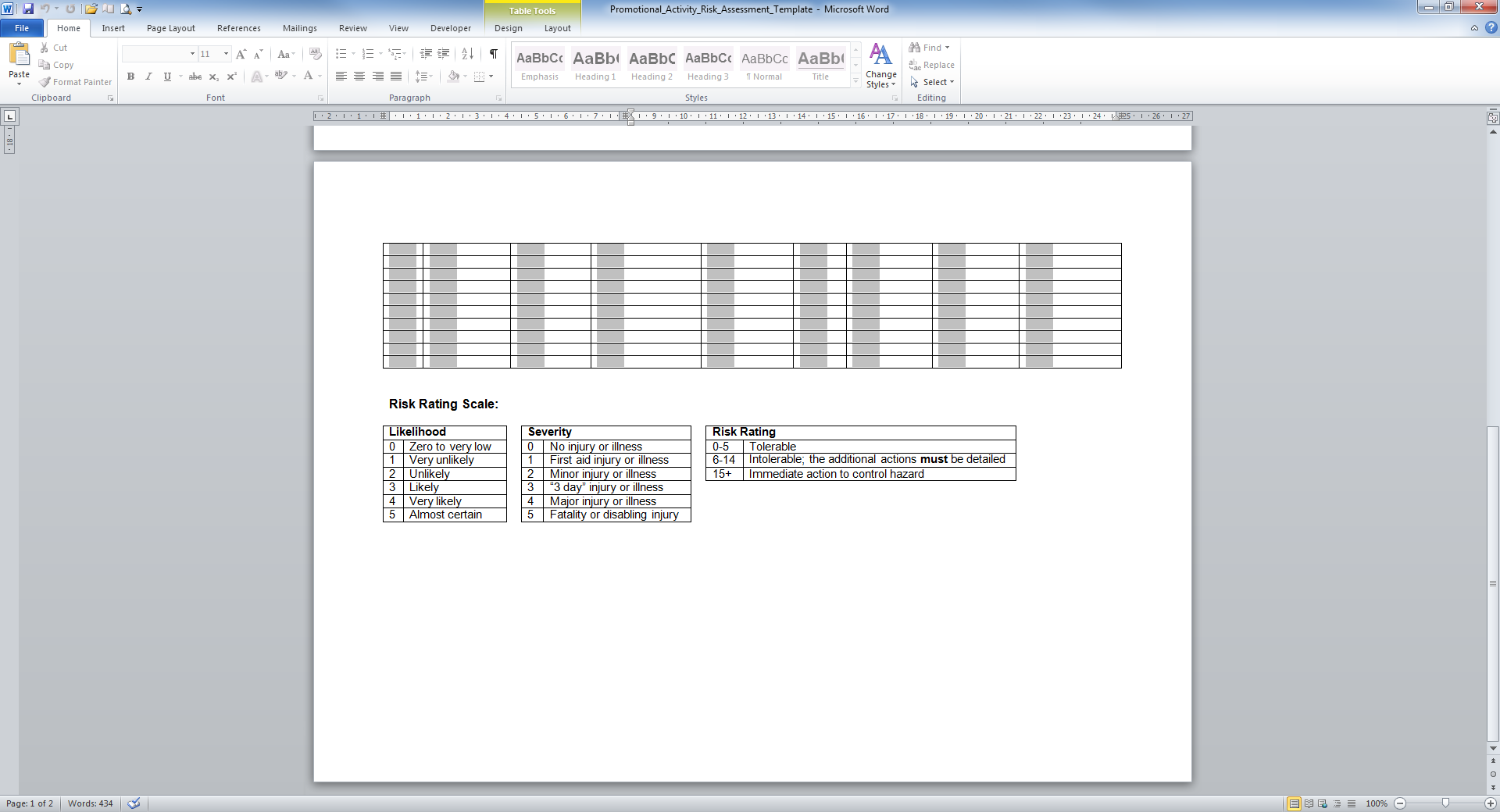 Location: Who is exposed to the risk:Individuals involved in the erection of the display and other Highway users. Date of Risk Assessment: Assessors Name: Review Date (should be a minimum of 1 year from the last assessment: Public Liability Expiration Date: NoNoNoNoNoAction or Activity? Action or Activity? What are the hazards?Who might be harmed and how?What are you already doing? Risk Rating ScoreWhat further action is necessaryWho needs to carry out the action? When is the action needed by? Note what you are undertakingNote what you are undertakingList the potential hazardsList who might be harmed and howList measures already in place to control the risk Insert risk scoreList what action is needed to reduce risk. List who needs to carry out the actionList when this action needs to be undertakenE.g. E.g. E.g. E.g. E.g. Erecting Festive LightingErecting Festive LightingLighting falls onto highwayOther Highway UsersStaff qualified in assembling display 1x1= 2Setting up during early periods. All staffAt all times. 